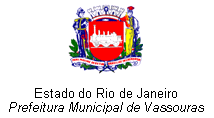 Resultado das Notas da Avaliação de Títulos e Currículo.Cargo: Médico Clínica Médica- Atuação Exclusiva USFFELIPE SOARES FREIREPresidente da Comissão do Processo Seletivo SimplificadoCláudia Fernandes Lavinas do CantoSecretária Municipal de AdministraçãoVassouras, 22 de junho de 2016.InscriçãoCandidatoNota do Título001Daniele da Rosa FranciscoNão Apres.002Milton Sant’Ana de Freitas Filho10 pontos